Doubles Cards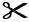 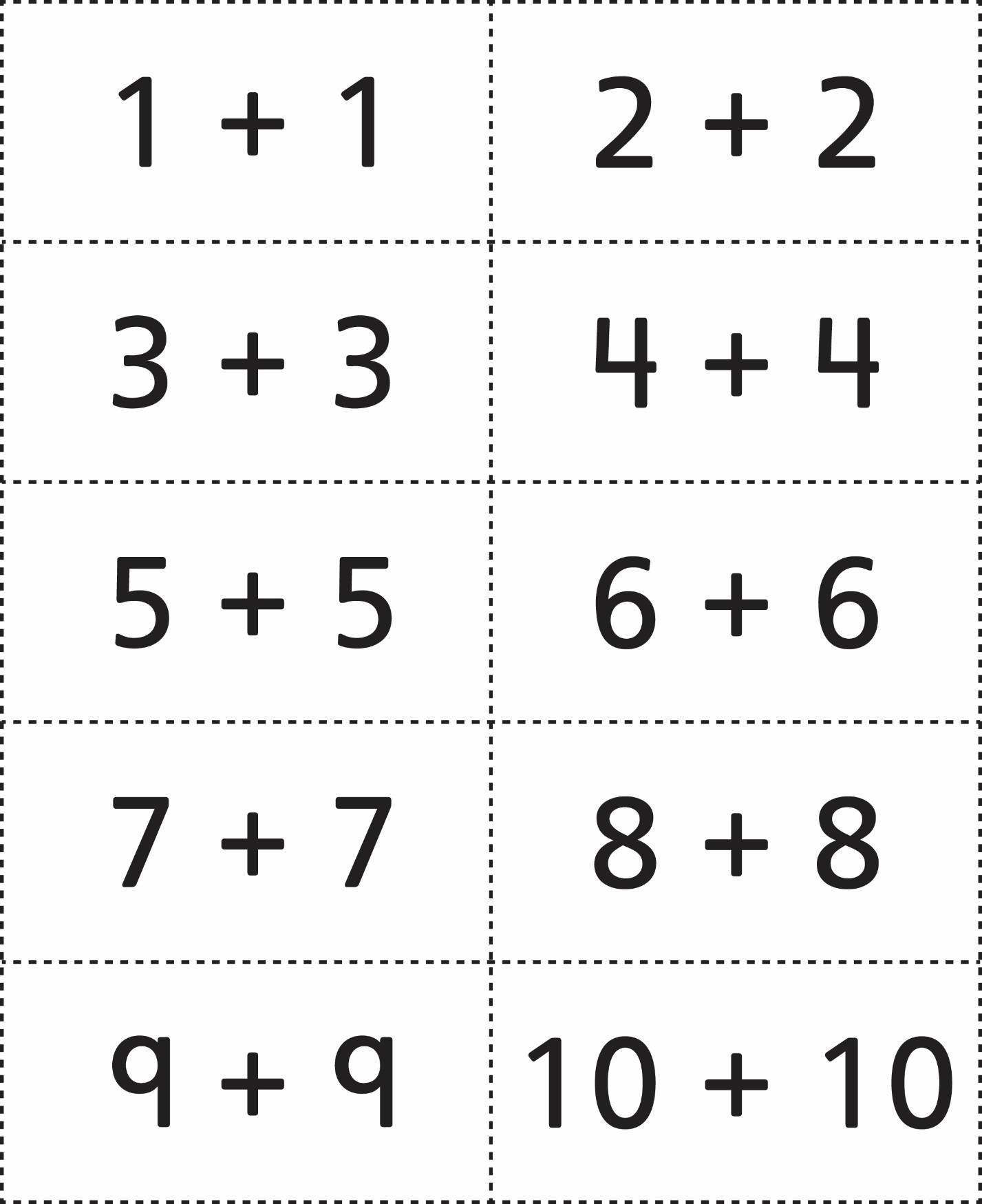 